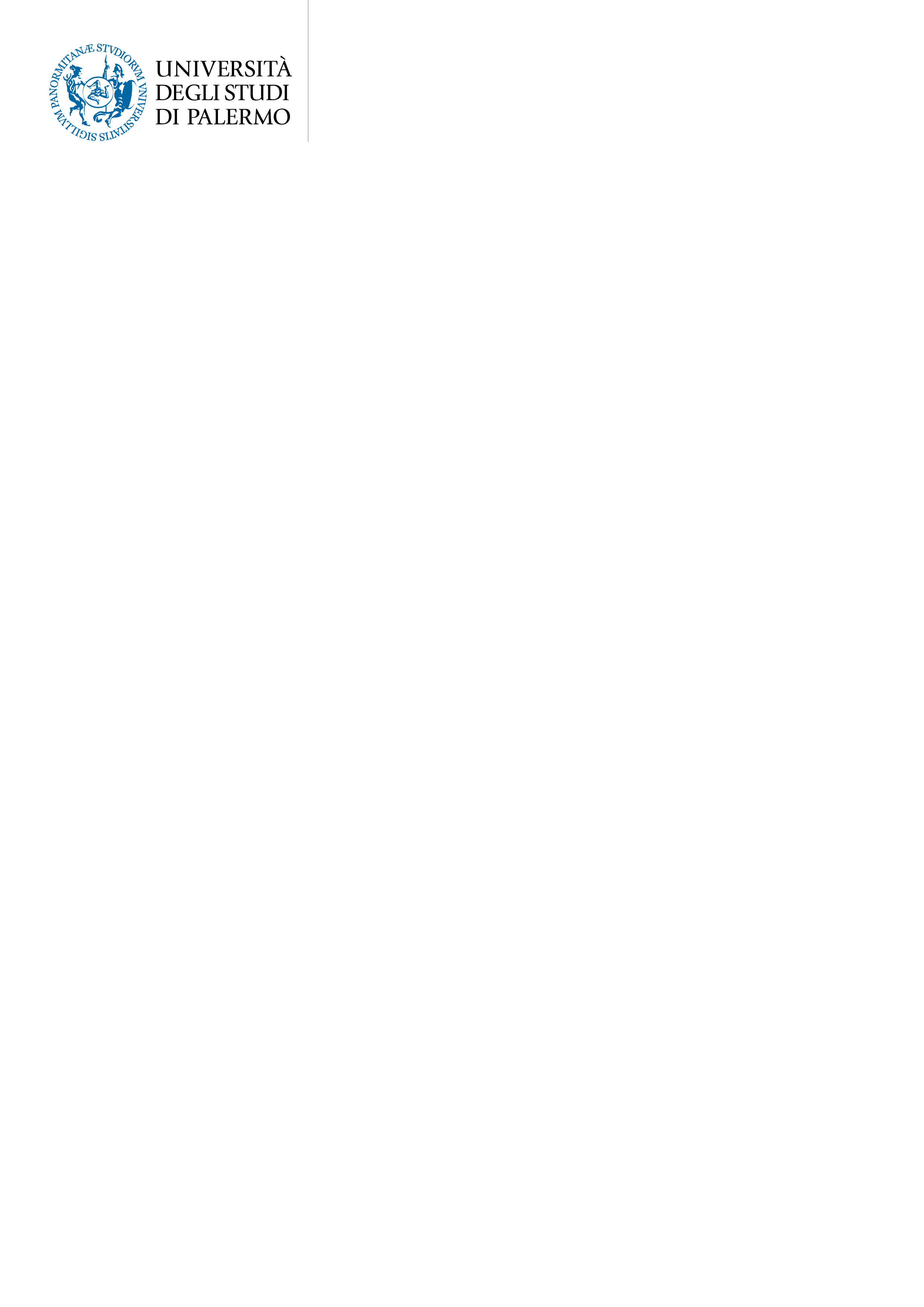 FINAL ASSESSMENT QUESTIONNAIRE OF THE PLACEMENT TRAINING (by the enterprise tutor)This questionnaire has been prepared in order to collect useful elements of assessment of the trainee's staying in the host enterprise. We kindly ask you to fill out this form in its entirety. The information collected will be treated anonymously with the purpose of improving the internship planning. Thank you in advance for your collaborationHost enterprise:: _________________________________________________________________Enterprise tutor (name and surname) : ________________________________________________________Position in the enterprise ____________________________________________________________________Enterprise type:    Private   		Public University tutor (name and surname) _______________________________________________________Trainee (name and surname)     ____________________________________________________________Registration number:_______________________________________________________________________ _Corso di Laurea: ________________________________________________________________________Training period from ___/___/____ to ___/___/____  During the internship, was the interaction with the university tutor successful?Do you think that the goals of the training program have been achieved? Are you satisfied with the work training results achieved by the trainee? Evaluate, on a scale from 1 (definitely not) to 4 (definitely yes) the skills and attitudes developed and  gained by the trainee during the internship: (indicate only the items assessed on the basis of the training period)The insertion of the trainee in the company has led to some troubles? If YES, what kind of troubles? ________________________________________________________________________________________________________________________________________________________________________________Do you think that the trainee is prepared to enter the world of work? Yes, immediately yes, but another period of training is needed     NoIf NO, please indicate the reason__________________________________________________________________________________________________________________________________________________________________________Was the training period enough for the activity planned in the training project?yes NoIf No, please indicate the reason ________________________________________________________________________________________________________________________________________________________________________________It is scheduled a thesis related to the training activity? yes        No    Did the enterprise make a job offer to the trainee?If YES, what type of contract?If NO, do you think there is a possibility of a future placement of the trainee in the eneterprice?Was the university education of the trainee in line with the performance of assigned duties?If  NO or PARTIALLY, why?_______________________________________________________________________________________      Date							SIGNATURE AND STAMP OF THE ENTERPRISE TUTOR                                                                                                       ______________________________________1234Definitely noMore no than yesMore yes than noDefinitely yes1234Definitely noMore no than yesMore yes than noDefinitely yes1234Definitely noMore no than yesMore yes than noDefinitely yesScaleScaleScaleScale1234Communication skillsAbility to work in groupInteraction with the enterprise tutorRespect of internal rulesRespect of work tools in the enterpriseAbility to organize the work according to the times and deadlines set by the enterprise tutor Taking responsibility Ability to work independentlyAbility to propose solutions and alternatives in the management of workAttitude and commitment towards workOverall assessment of the trainee          yes No      yesNo Permanent time-fixedinsertion collaborationother(specificare)_________________      yes No Yes partially No